  ANUNȚ DE PARTICIPAREprivind achiziționarea lucrari de reparatie I.P.Liceul Teoretic ‚Mihai Eminescu”or. Straseni
(se indică obiectul achiziției)
prin procedura de achiziție Cererea Ofertelor de Pret
(tipul procedurii de achiziție)Denumirea autorității contractante: Institutia Publica Liceul Teoretic “Mihai Eminescu”IDNO:  1012620010232__________________________________________________________Adresa: Or. Străşeni, str. Mihai Eminescu, nr. 187Numărul de telefon/fax: 0 237 2-96-88Adresa de e-mail și de internet a autorității contractante: lyceumeminescu@gmail.comAdresa de e-mail sau de internet de la care se va putea obține accesul la documentația de atribuire: documentația de atribuire este anexată în cadrul procedurii în SIA RSAP Tipul autorității contractante și obiectul principal de activitate (dacă este cazul, mențiunea că autoritatea contractantă este o autoritate centrală de achiziție sau că achiziția implică o altă formă de achiziție comună): Institutie de invatamant secundar ciclul II liceuProcedura a fost inclusă în planul de achiziții publice a autorității contractante (Da/Nu): Da     Link-ul către planul de achiziții publice publicat: http://lteminescustraseni.educ.md/achizitii-publice/Cumpărătorul invită operatorii economici interesați, care îi pot satisface necesitățile, să participe la procedura de achiziție privind livrarea/prestarea/executarea următoarelor bunuri /servicii/lucrări:În cazul în care contractul este împărțit pe loturi un operator economic poate depune oferta (se va selecta):Pentru un singur lot;  vAdmiterea sau interzicerea ofertelor alternative  nu se admite(indicați se admite sau nu se admite)Termenii și condițiile de livrare/prestare/executare solicitați: iunie -  iulie 2022Termenul de valabilitate a contractului: 31 decembrie 2022Contract de achiziție rezervat atelierelor protejate sau că acesta poate fi executat numai în cadrul unor programe de angajare protejată (după caz):  nuPrestarea serviciului este rezervată unei anumite profesii în temeiul unor acte cu putere de lege sau al unor acte administrative (după caz): nu(se menționează respectivele acte cu putere de lege și acte administrative)Scurta descriere a criteriilor privind eligibilitatea operatorilor economici care pot determina eliminarea acestora și a criteriilor de selecție; nivelul minim (nivelurile minime) al (ale) cerințelor eventual impuse; se menționează informațiile solicitate (DUAE, documentație): Motivul recurgerii la procedura accelerată (în cazul licitației deschise, restrînse și al procedurii negociate), după caz  nu se aplicaTehnici și instrumente specifice de atribuire (dacă este cazul specificați dacă se va utiliza acordul-cadru, sistemul dinamic de achiziție sau licitația electronică): nu se aplicaCondiții speciale de care depinde îndeplinirea contractului (indicați după caz): _______________________________________________________________________________Criteriul de evaluare aplicat pentru adjudecarea contractului: cel mai mic pret si corespunderea cerintelor solicitateFactorii de evaluare a ofertei celei mai avantajoase din punct de vedere economic, precum și ponderile lor: nu se aplicaTermenul limită de depunere/deschidere a ofertelor:până la: [ora exactă] Informatia o gasiti in SIA RSAPpe: [data] Informatia o gasiti in SIA RSAP Adresa la care trebuie transmise ofertele sau cererile de participare: Ofertele sau cererile de participare vor fi depuse electronic prin intermediul SIA RSAPTermenul de valabilitate a ofertelor: 60 zileLocul deschiderii ofertelor: Informatia o gasiti in SIA RSAP        Ofertele întîrziate vor fi respinse. Persoanele autorizate să asiste la deschiderea ofertelor: 
Ofertanții sau reprezentanții acestora au dreptul să participe la deschiderea ofertelor, cu excepția cazului cînd ofertele au fost depuse prin SIA “RSAP”.Limba sau limbile în care trebuie redactate ofertele sau cererile de participare: Limba romanaRespectivul contract se referă la un proiect și/sau program finanțat din fonduri ale Uniunii Europene: nu            (se specifică denumirea proiectului și/sau programului)Denumirea și adresa organismului competent de soluționare a contestațiilor: Agenția Națională pentru Soluționarea ContestațiilorAdresa: mun. Chișinău, bd. Ștefan cel Mare și Sfânt nr.124 (et.4), MD 2001;Tel/Fax/email: 022-820 652, 022 820-651, contestatii@ansc.mdData (datele) și referința (referințele) publicărilor anterioare în Jurnalul Oficial al Uniunii Europene privind contractul (contractele) la care se referă anunțul respective (dacă este cazul nu se aplicaÎn cazul achizițiilor periodice, calendarul estimat pentru publicarea anunțurilor viitoare nu se aplica Data publicării anunțului de intenție sau, după caz, precizarea că nu a fost publicat un astfel de anunţ: nu se aplica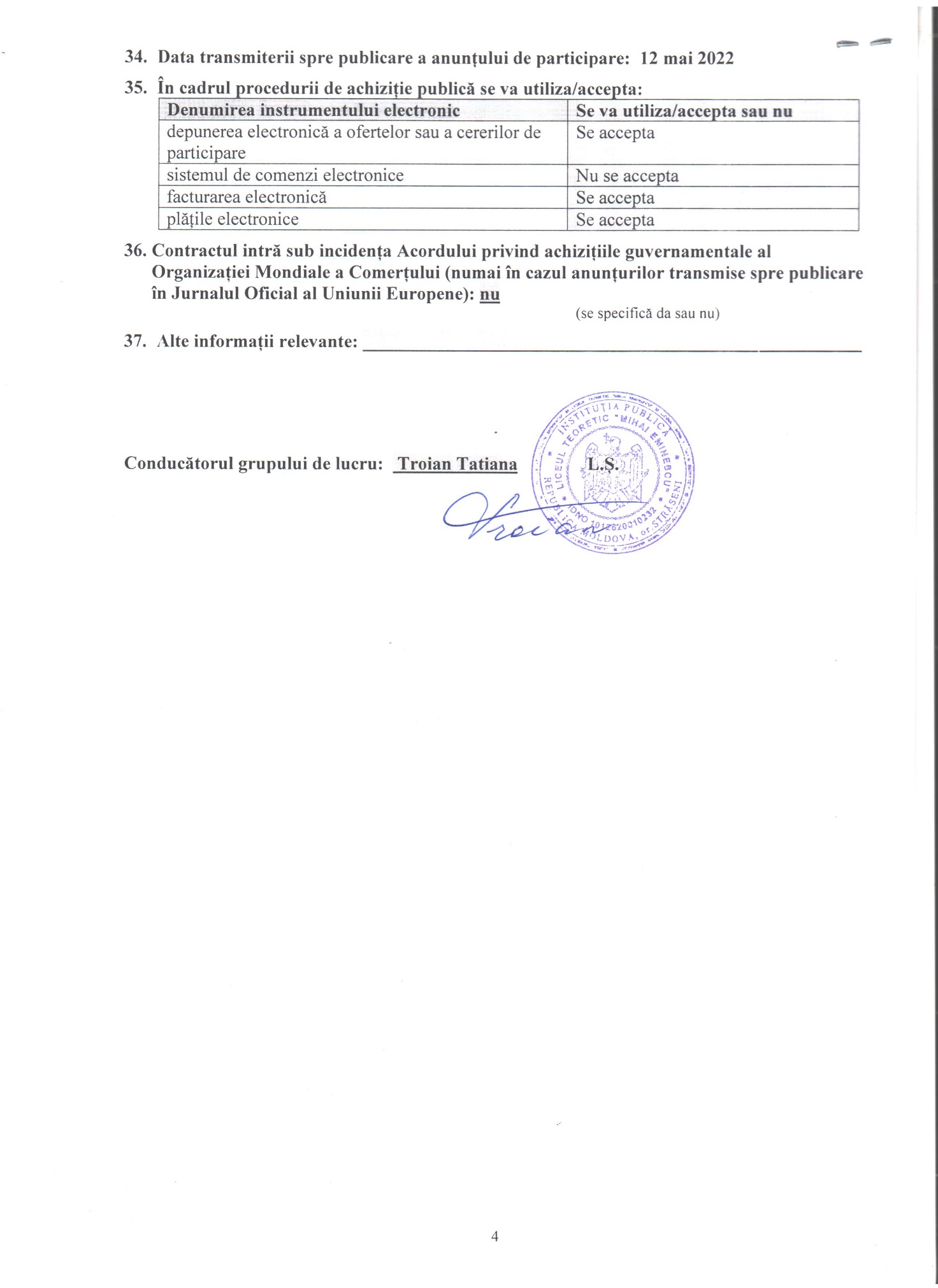 Nr. d/oCod CPVDenumirea bunurilor/serviciilor/lucrărilor solicitateUnitatea de măsurăCantitateaSpecificarea tehnică deplină solicitată, Standarde de referințăValoarea estimată
(se va indica pentru fiecare lot în parte)Lotul 1145200000-9lucrari de reparatie la biblioteca+depozit si cabinetul biologie+debara la I.P.Liceul Teoretic ‚Mihai Eminescu”or. StraseniDevize1Conform listei cantitatilor de lucrariValoarea estimativă totalăValoarea estimativă totalăValoarea estimativă totalăValoarea estimativă totalăValoarea estimativă totalăValoarea estimativă totală619500.00 leiNr.           Denumirea documentului/cerințelorMod de demonstrare a îndeplinirii cerinţei:Obl.1DUAE Semnat electronic de catre participantDa2Devizele locale aferente oferteiFormularele 3;5;7 cu specificatia parametrilor tehnici solicitati in caietul de sarcini.Original. Confirmat prin aplicarea semnaturii si stampilei participantuluiDa3Cerere de participareOriginal in conformitate cu anexa nr.7 confirmata prin aplicarea semnaturii electronice de catre participant.Da4Declaratie privind valabilitatea oferteiOriginal in conformitate cu anexa nr.8 confirmata prin aplicarea semnaturii electronice de catre participant.Da5Specificatii tehniceOriginal in conformitate cu anexa nr.22 confirmata prin aplicarea semnaturii electronice de catre participant.Da6Specificatia de pretOriginal in conformitate cu anexa nr.23 confirmata prin aplicarea semnaturii electronice de catre participant.Da7Certificat/Decizia de inregistrare a intreprinderii/Extras din registru de Stat al persoanelor juridiceCopie.Confirmat prin aplicarea semnaturii si stampilei participantuluiDa8Ultimul raport financiarOriginal.Confirmat prin aplicarea semnaturii si stampilei participantuluiDa9Certificat de efectuare sistematica a platii impozitelor,contributiilor eliberat de Inspectoratul Fiscalde StatOriginal.Confirmat prin aplicarea semnaturii si stampilei participantuluiDa10Informatii generale despre ofertantOriginal.Confirmat prin aplicarea semnaturii si stampilei participantuluiDa11Declaratie privind personalul de specialitate propus pentru implementarea contractuluiOriginal.Confirmat prin aplicarea semnaturii si stampilei participantuluiDa12Declaratie privind dotarile specifice,utilajul si echipamentul necesar pentru indeplinirea corespunzatoare a contractuluiOriginal.Confirmat prin aplicarea semnaturii si stampilei participantuluiDa13Certificat ISO 9001 Sistemul de Management al Calitatii lucrarilorCertificat ISO eliberat agentului economic  participant, copie confirmata prin aplicarea semnaturii electronice de catre participantDa14Perioada de garantie a lucrarilor2 aniDa15Documente ce confirma experienta anterioara la executarea proiectelor similareCopie. Acord de colaborare, proces verbal de indeplinire a lucrarilor confirmata prin aplicarea semnaturii electronice de catre participantNr. d/oDenumirea factorului de evaluarePonderea%